Министерство образования, науки и молодежи Республики КрымГосударственное бюджетное специализированное учреждение Республики Крым «Керченский межрегиональный социально-реабилитационный центр для несовершеннолетних»Воспитательный час «Все работы хороши,выбирай на вкус!»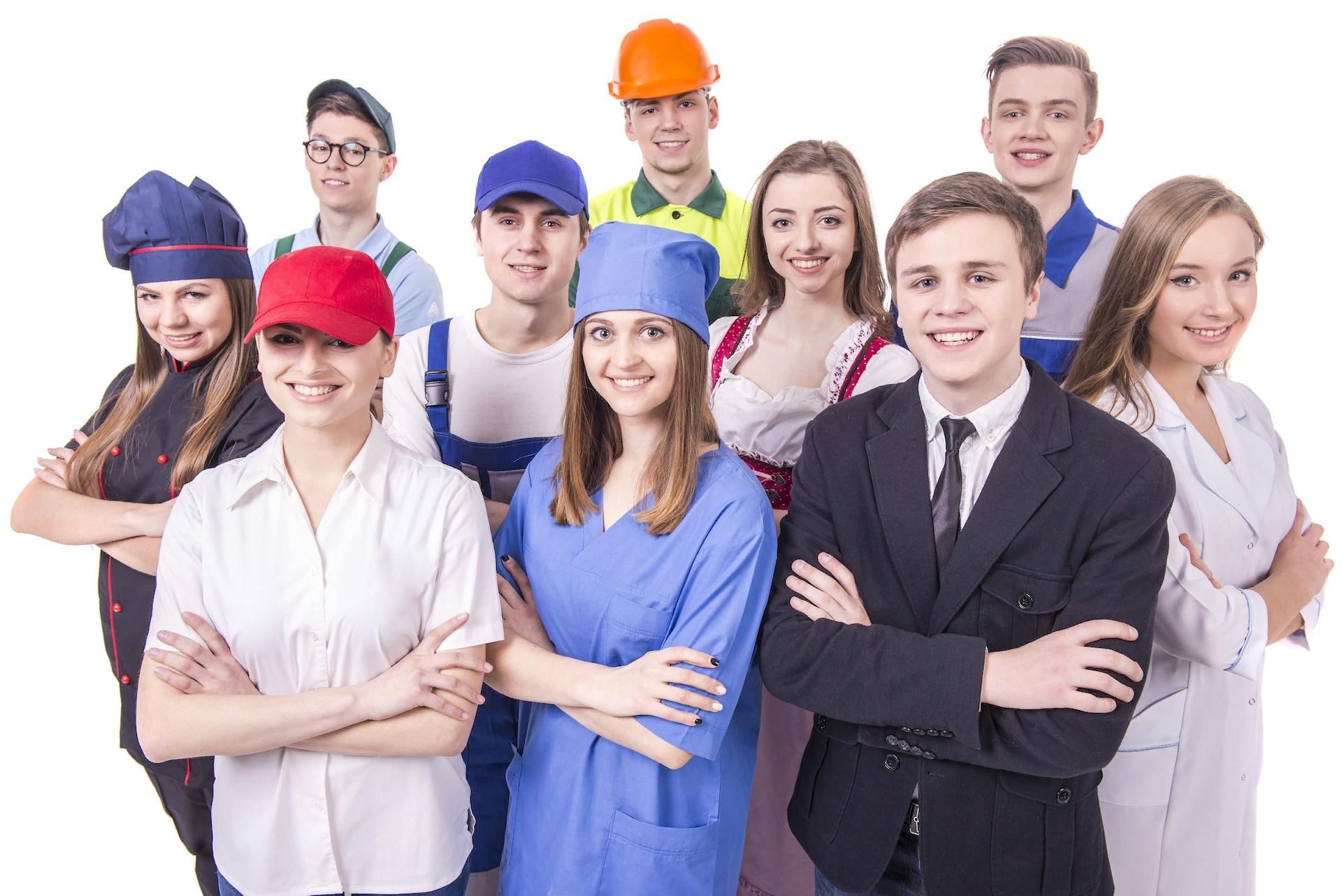 (5 – 9 классы)Воспитатель:                                                                                                                                                                                                                          Тур Ю.С.Керчь 2022 г.Цель мероприятия:поддержать  познавательный интерес детей к миру профессий;способствовать формированию мотивации к самопознанию через знакомство с различными сторонами профессий;формирование навыков работы в команде.Оформление:  обучающие плакаты; рисунки, выполненные воспитанниками, презентацияОборудование:  Мультимедийная установка, музыкальный центр, проэктор.Интернет ресурсы:https://infourok.ru/klassniy-chas-vse-raboti-horoshi-vibiray-na-vkus-klass-2426011.htmlХод проведения воспитательного часа:Сегодня воспиитательный час мы проведем, путешествуя в мире профессий. Скоро вам предстоит окунуться в этот взрослый мир и выбрать свое место в нем. Времени на выбор будет отпущено совсем немного, поэтому присматриваться к разным профессиям нужно уже сейчас.Эпиграфом к нашему мероприятию я взяла слова американского изобретателя Чарльза Кеттеринга: Я интересуюсь своим будущим, потому что хочу провести в нем всю жизнь. И ведь, в самом деле, выбор профессии – один из серьезнейших выборов: его случайность и недостаточная осмысленность потенциально трагичны. Поэтому очень важно правильно изучить себя и свои возможности. Исследования показывают, что люди, неудовлетворенные своей профессией, не только не добиваются высоких результатов, но и чаще болеют, имеют пониженный фон настроения.Таким образом, принимая решение, необходимо тщательно взвесить все «за» и «против». Не руководствоваться принципом: «все пошли, и я пошел», «так получилось», «захотелось».Конечно, в жизни бывают разные ситуации, и далеко не всегда все получается так, как мы хотим.Например: Человек всю жизнь мечтает стать музыкантом. У него действительно есть талант. Он поступает в консерваторию, но по окончании вынужден заниматься, другим делом, чтобы прокормить семью. В лучшем случае он будет рад, что живет в достатке, но с другой стороны он будет всю жизнь жалеть, что так и не осуществил свою мечту, не реализовал свой талант. Возможно, будет чувствовать себя неудачником, считая, что принес бы больше пользы себе и людям, будучи музыкантом. На этой почве у него может развиться чувство неудовлетворенности.Как Вы считаете, какими факторами руководствуется современная молодежь при выборе профессии?Вы правы, фактор престижности в настоящее время часто имеет место быть при выборе профессии. Но надо признать, это не самый верный принцип выбора, поскольку престиж сродни моде, а мода, как мы знаем, очень переменчива.Следовательно, какую мы можем вывести формулу успешного выбора?На самом деле выбор профессии «стоит на трех китах»:ХОЧУ, МОГУ, НАДО.Давайте подробнее на них остановимся: ХОЧУ – личные цели, интересы, потребности.МОГУ – учет своих возможностей, способностей, состояния здоровья.Здесь можно вспомнить слова И.А.Крылова «Берись за то, к чему ты склонен, коль хочешь, чтоб в делах успешный был конец». У человека всегда лучше получается то, что ему интересно, в чем он хорошо разбирается, тогда и он получает удовлетворение от работы, и работа получается качественной.Совершенно верно. Это счастье, когда способности и интересы, совпадают.А как это можно назвать, одним словом? (Призвание)Верно. Но кроме умственных способностей необходимо учитывать и возможности физические.Например: одним людям больше подойдет спокойная, размеренная работа, а другим – постоянные командировки и экспедиции.Другой пример: Человек может приспособиться к любым условиям, поэтому почти каждый практически здоровый человек смог бы выполнить любую работу, но какой ценой? За успех можно заплатить разную цену. Она измеряется в затратах физического и психического здоровья.Например, необщительный человек с профессией, требующей общения, испытывает нервные перегрузки от частых контактов с людьми. В результате снижается его работоспособность, эмоциональное напряжение может привести к физическим болезням. А общительный человек может добиться того же, но не такой ценой.НАДО – потребности рынка труда. В мире существует более 50 000 профессий. Одни из них очень распространенные – врач, учитель, продавец… Другие насчитывают единицы.Самое нелегкое в жизни — выбор правильного пути, своей профессии. Для того, чтобы найти свое место под солнцем, необходимо быть хорошо информированным человеком, уметь планировать свои дела, реально оценивать шансы, легко адаптироваться к незнакомым людям, знать, кто на рынке труда пользуется особенным спросом. Как же принять правильное решение, о котором не пришлось бы потом пожалеть?«В мире профессий» - так называется специальный выпуск нашего виртуального журнала.Виртуальный журнал «В мире профессий»Ведущий 1. («Редактор» журнала) Сегодняшний выпуск нашего журнала посвящен профессиональной ориентации.Журнал представлен следующими рубриками: «Проблема», «Короткой строкой», «Ликбез» (ликвидация безграмотности), «Криминальные новости», «Занимательные факты». Надеемся, что материалы сегодняшнего номера станут для вас ориентиром в океане профессий. Итак, открываем первую страницу нашего журнала. В рубрике «Проблема» вас ждет статья «Лишние люди на рынке труда».Лишние люди на рынке трудаВедущий 2. Каждый год сотни тысяч молодых людей выходят на рынок труда; но очень многие - около половины - так и не находят применения своим знаниям и остаются за бортом. Сейчас, например, на российском рынке труда полно лишних юристов и экономистов. Зато очень престижными и востребованными стали инженеры-технологи, особенно в пищевой промышленности, строители, радиоэлектронщики, рабочие разных специальностей. А их-то как раз и не хватает. Получить диплом сейчас не проблема - только плати и занятия не прогуливай! Но после окончания учебы почти половина молодых специалистов пополняет армию безработных. Такое же положение и в других развитых странах. Например, в Западной Европе, по данным ООН, только З9% молодых людей от 15 до 24 лет обеспечены работой, в России этот показатель еще ниже - З1%. Почему же так получилось: с одной стороны - острая нехватка специалистов, а с другой - безработица, лишние люди? Всему виной ошибки при выборе профессии. Многие молодые люди, выбирая профессию, не учитывают своих способностей, гонятся за престижностью, модой, деньгами. В результате - разочарование, неверие в себя, ощущение своей не нужности и невостребованности. Чтобы избежать этого, нужно осознанно подходить к выбору профессии.2. Рубрика «Ликбез»Ведущий 3. Открываем рубрику «Ликбез». Ликвидацией безграмотности в сфере профессий будут сегодня заниматься ….. Они расскажут о разных типах профессий.Классный руководитель: Говорят, что в мире существует около 50 тыс. профессий. Чтобы не запутаться в них, специалисты объединяют их в крупные классы, типы. В России все профессии объединяют в пять больших групп, типов.Первый тип: человек - природа. Люди этих профессий имеют дело с живой и неживой природой (ветеринар, агроном, гидролог, овцевод, механизатор, тракторист). Для них характерен общий предмет труда - животные и растения, почва и воздушная среда.Второй тип: человек - техника. Это могут быть летчики, водители, матросы, токари, слесари и другие профессии, использующие технические устройства.Третий тип: человек - человек. Предметом труда в этой профессии является другой человек, а характерной чертой деятельности воздействие на других людей. К такому типу профессий относятся учитель, врач, журналист, продавец.Четвертый тип: человек - знаковая система. Специалисты такого типа используют в своем труде различные знаки: устная и письменная речь, цифры, химические и физические символы, ноты, схемы, карты, графики, рисунки, дорожные знаки и т. п. Это бухгалтеры, ученые, люди, работающие в лабораториях, научных центрах.Пятый тип: человек - художественный образ. Людей этого типа отличает наличие живого образного мышления, художественная фантазия, талант. Это музыканты, художники, актеры, дизайнеры и др.Чтобы не ошибиться в выборе профессии, нужно учесть свои психологические особенности, способности, физические возможности.3.Короткой строкойВедущий 1. В рубрике «Короткой строкой» вас ждут заметки с Ярмарки профессий.Ведущий 2. Сегодня на российской ярмарке труда самым большим спросом пользуются такие профессии: секретарь-референт, программист, менеджер по продажам, помощник руководителя, системный администратор, главный бухгалтер, специалисты по информационным технологиям.Ведущий 3. В последнее время в России появились новые профессии. Мы коротко расскажем о некоторых из них.Ведущий 1. Web-программист, web-дизайнер - это специалист по созданию сайтов для глобальной сети Интернет.Ведущий 2. Аудитор - это специалист, который проверяет финансовую деятельность компаний, оценивает ее успешность и эффективность.Ведущий 3. Бренд-менеджер - специалист, который придумывает образ продукта - бренд - и продвигает этот образ в массы.Ведущий 1. Логист - специалист, регулирующий потоки: складские, транспортные, производственные. Транспортный логистик придумывает схемы перевозки грузов компании, складской логистик занимается организацией хранения продукции.Ведущий 2. Маркетолог - в переводе с латыни «знающий рынок». Специалист, изучающий рынок для ТОГО, чтобы узнать потребности покупателей, их вкусы и предпочтения.Ведущий 3. Мерчендайзер - это человек, который следит за тем, как товар его фирмы представлен в крупных магазинах. Он обходит магазины, дает советы по размещению товара, по оформлению витрин. Этой специальности пока не обучают ни в одном учебном заведении.4.Занимательные фактыОткрываем рубрику «Занимательные факты». В ней мы расскажем о самых редких профессиях.Как вы думаете, чем занимается титестер? Титестер - дегустатор чая. По вкусу, запаху, виду этот специалист может определить сорт чая, место, где его вырастили, сезон сбора, способ хранения и переработки. Титестер обладает особым талантом - исключительно тонким обонянием. А еще титестеры должны от многого отказаться: не есть жареного, копченого, не употреблять специй, не пить, не курить, не пользоваться парфюмерией. Титестеры страшно боятся насморка. Крупнейшие компании страхуют носы своих титестеров на миллионы долларов, ведь от этих носов зависят судьбы огромных партий чая, которые стоят миллионы. А чай, который мы с вами пьем, смешанный. В нем может быть до 18 сортов. Титестеры подбирают смеси так, чтобы подчеркнуть основной аромат, улучшить вкус.Еще одна редкая профессия - постижёр. Это специалист по изготовлению париков, усов, бород и бакенбардов. Эта профессия тесно связана с творчеством - в театре постижер не просто делает парик, а создает образ. Часто в театре постижеры - это еще и гримеры, художники, создающие внешний облик геpoeв. Для этой профессии требуется завидное терпение и усидчивость, потому что приходится специальным крючком вплетать в основу волосок к волоску. Профессия постижера является довольно редкой, но сейчас она все больше и больше востребована в связи с развитием рекламы и шоу-бизнеса.Создатели рекламных роликов знают, что самая дефицитная профессия - это мастера спецэффектов. Эти мастера придумывают эффекты, которые заменяют настоящие продукты.Газированные напитки, йогурты, шоколад, прозрачное пиво с шариками воздуха - все, что вы видите на рекламе, - это не настоящие продукты, а их заменители. В роли пива на экране часто выступает бензин, или масло, или другая жидкость. Чтобы пельмени на экране красиво падали в кипяток, они должны быть пластиковыми, а вода холодной. Видимость кипения создают сразу два устройства: компрессор, наподобие тех, что используются в аквариумах, и специальный моторчик, заставляющий воду бурлить. Потом все изображение корректируется на компьютере. Такие эффекты стоят очень дорого. И специалисты оплачивается соответственно.Заключительное словоСегодня вы узнали о разных профессиях, о том, как правильно выбирать свое дело в жизни. Задача эта нелегкая, к ней надо готовиться уже сейчас. А, чтобы профессия радовала, приносила удовольствие, нужно, чтобы она соответствовала вашему складу характера, мышления, психики. Для этого надо узнавать себя, изучать себя, наблюдать за собой, знать свои сильные и слабые стороны. В конце я хочу обратиться к классикам, может быть они сумеют помочь вам сделать свой правильный выбор:- Если человек не знает,к какой пристани он держит путь,для него ни один ветерне будет попутным.СенекаДревнеримский философ.Д. Рокфеллер сказал: Ваше благополучие зависит от ваших собственных решений»У мудрых китайцев есть такая пословица: «Человек без улыбки на лице не должен открывать свой магазин»Виктор Гюго писал: "Правильный выбор профессии позволяет реализовать свой творческий потенциал, избежать разочарования, оградить себя и свою семью от нищеты и неуверенности в завтрашнем дне".Лев Толстой: "Важно не то место, которое мы занимаем, а то направление, в котором мы движемся".И.А.Крылов: «Берись за то, к чему ты склонен, коль хочешь, чтоб в делах успешный был конец»Подведение итогов (рефлексия)Что интересного вы узнали сегодня. Что осталось в памяти? О чем можно задуматься?